2013 Musuhapa西拉雅文化語言夏季學校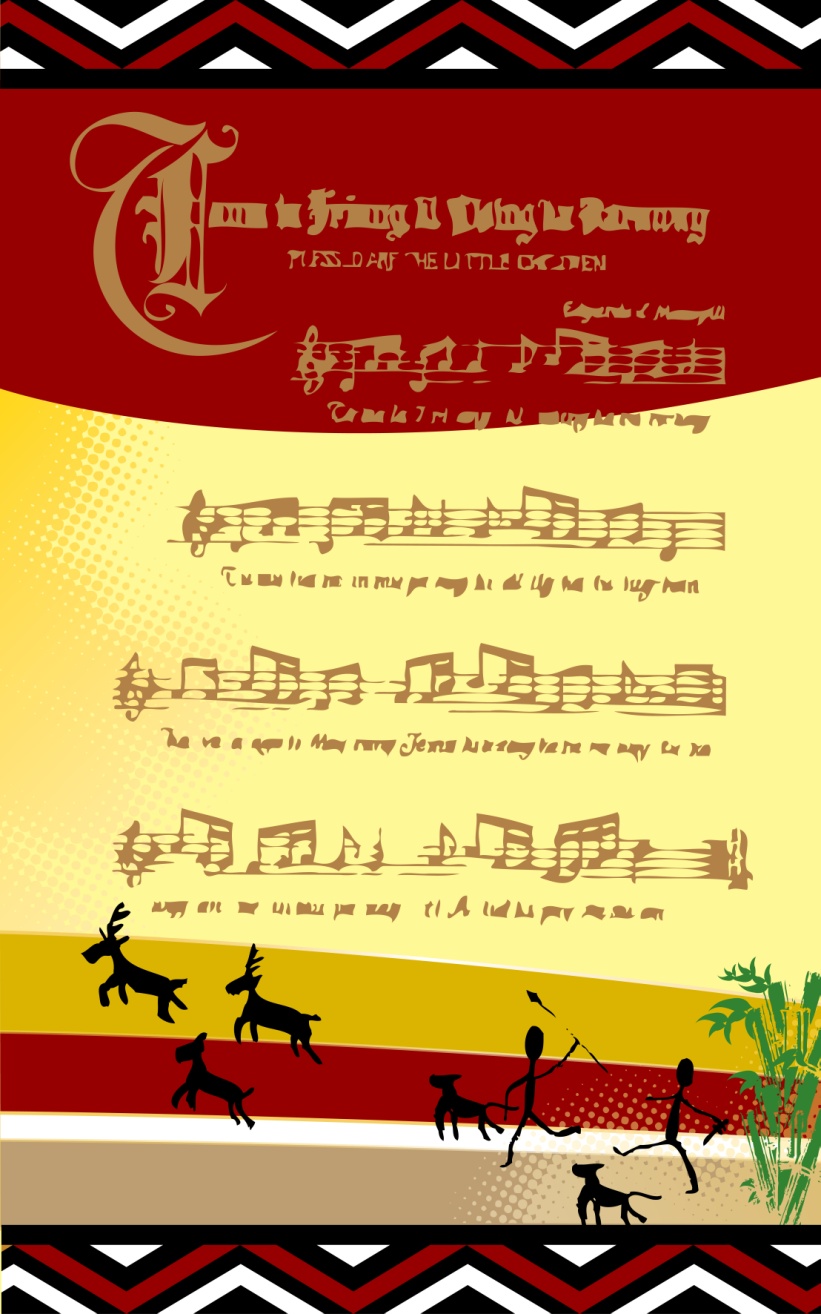 申請單位：台南縣平埔族西拉雅文化協會中華民國102年5月23日一、計畫名稱『usuhapa西拉雅文化語言夏季學校』二、計畫緣起1991年聯合國起草「原住民人權宣言」開始，語言權的地位就被認為是普世人權的一環。台灣是一個具有多元族群、語言、文化的寶島，雖然過去長久以來受到外來殖民的統治，漠視多元語言文化的珍貴獨特性，任其流失。但我們深信，獨特與豐富多元的族群文化，是台灣整體價值共同的的核心元素。近年來，我們也欣見，對於未被中央政府承認的平埔原住民族之聲音漸被重視，諸如「台南市西拉雅原住民事務推動會」成立，台南市各西拉雅民間組織與台南市教育局共同致力於語言、文化復振等，漸獲社會大眾的迴響。本協會基於歷史資源的傳承與開創文化新局的責無旁貸，自1999年成立至今，猶專注於語言的研究、保存與教學推廣，自2002年開始著手族語的收集、研究、分析，並於2008年完成「西拉雅語彙初探」。除了語言的研究之外，教育推展亦是我們長期投注的重心。1997年成立西拉雅Onini竹音樂團，教育在地部落兒童青少年學習族語歌謠，每年暑假期間辦理【少年的夢，年老的歌】文化生活營。2002年開辦部落孩子的「西拉雅兒童語言營」、「西拉雅語言種子培訓營」，2006年在部落開辦「少年的夢、年老的歌」文化語言營，並於2007年擴大舉辦為全國性的「Musuhapa西拉雅文化語言營」至今，活動成果頗受各界好評，引起廣泛的媒體報導與迴響。社會日新月異不斷地前進，承啟古老的智慧並融新時代的知識，透過近、中、長程的語言復育計畫，讓族群奠立足夠存留的基石，使族群動力得以活潑激盪、從中形塑族人認同再造的使命感。並藉由文化語言營的活動場域，讓西拉雅美麗的文化和語言深印彼此心中。從近乎消失的語言處境中再起，是一個長遠而艱鉅的工程，我們以看不見的信心、看得見的行動，繼續前進新時代的里程碑，使西拉雅族群的新生命得以成長綻放。三、計畫目標「語言是文化的窗子，文化是語言的眼睛」，今年「usuhapa西拉雅文化語言夏季學校」所設計的課程以語言為重點主軸和文化相輔相成、藝術和音樂作為點綴。依年齡分為社會組級學生組，由本協會語言小組設計五堂族語課程並依照程度不同劃分五班進行。以深入淺出的方式讓學員從營會活動中更親近西拉雅。透過專題以及分組討論，使學員對於文化與歷史有更新見解，並讓語言及文化史料成為活的教材，摸索出更多的思維與感想。更藉由營會課程及學員的相處能讓族人激發出更深層的自我認同感及文化使命，成為文化再造的新動力，蘊積往前踏進的能量再生與自我激勵。四、辦理單位指導單位：行政院原住民族委員會、臺南市政府教育局主辦單位：台南縣平埔族西拉雅文化協會協辦單位：臺南市左鎮國民小學五、計畫實施期間會前會及進駐籌備：(行政、活動、教學等行前訓練及進駐)營會活動：2013年7月26、27、28日（三天兩夜）六、計畫實施地點西拉雅國家風景區－新化虎頭埤活動中心（台南市新化區中興路42巷36號）七、計畫內容(一)資源分析大台南可謂西拉雅之原鄉，西拉雅社群從古之五大社至今的指標性部落遍佈其中，從民間至學術單位及研究團體甚至到官方政府對此皆有著墨。在本協會努力與政府推動下，已有可觀之出版品，本協會常年累月的語言研究已逐漸結希望之果，在協會的「西拉雅語研究與推廣小組」之推動下，已培育出師資人才與教材，望能推廣西拉雅語。此外，本協會藉由史料記載結合當代西拉雅部落的特色，以及西拉雅特色音樂與藝術的創作，讓西拉雅之面貌逐漸清晰、從此地逐步建立的語言基地所產出之研究、教材、師資已廣為流傳為全市之分享資源。(二) 課程簡介(三)課程表(四)專題講師林宗宏教授   國立清華大學語言學研究所副教授翁佳音教授   中央研究院臺灣史研究所副研究員查忻   教授    國立臺北大學歷史學系助理教授萬正雄長老    台南縣平埔族西拉雅文化協會理事長 萬淑娟老師    台南市西拉雅事務推動會執行秘書 (五)族語課程師資班講師萬益嘉《西拉雅詞彙初探》《西拉雅語繪本》《西拉雅語有聲書》作者&錄音總監施朝凱 國立清華大學語言學研究所博士生發表〈西拉雅語的非典型論元〉研究劉承賢 國立清華大學語言學研究所博士生〈前綴共諧的現象：為何存在？有何       作用？〉研究(六)族語課程老師李淑芬 台南市教育局/本會西拉雅族語老師/台南市部落大學西拉雅語講師劉哲安 台南市教育局/本會西拉雅族語老師陳政瑋 台南市教育局西拉雅族語老師/本會西拉雅族語老師吳彥融 國立成功大學外語文系畢業 /本會族語老師君 台南市教育局西拉雅族語老師/本會西拉雅族語老師萬盈綠 本會西拉雅族語老師人力分工(一)本協會組織(二)策劃與行政人員/學生組教學及活動操作指導主題課程名稱課程名稱課程簡介專題講座與文化故事社會組《Darang ki Siraya：走進西拉雅》藉由了解西拉雅的歷史背景，建立對此文化的認知、認同及認識。專題講座與文化故事社會組《Kitaey：尋找族語點.線.面》一、二從語言的角度旁敲側擊拼湊西拉雅的風貌，並對族語有更深的認知。專題講座與文化故事社會組《Milingig聽，心靈禱語》親近西拉雅，在現代社會迷霧中追尋自我與感性。專題講座與文化故事社會組《魔力點子：Mamu Ina的時空手札》如果我是時空旅人，我在某某年代遇見西拉雅…那會是什麼樣的光景?專題講座與文化故事社會組《Pasubug-a akey劃破寂靜的鷹嘯》就像飛鷹的呼嘯般，西拉雅語言及文化的復育與振興歷程。專題講座與文化故事社會組《Vurig竹之歌》夜談古老的故事如此流傳，耆老的智慧就像竹子的韌性。專題講座與文化故事學生組Hahay!我是小勇士風聞獵事，學習勇士精神，守護家園、環境，守護愛的人。專題講座與文化故事學生組Mukwa-a!走鏢少年傳聞西拉雅人跑得比馬還要快！在最短時間內完成任務，使命必達!專題講座與文化故事學生組Alalak的心靈禱語分享夢想，分享心得，獻上心中的感恩。傳承復育共同Kuting-a西拉雅語言精靈依難易度及年齡分成五班，學習發音對話、單字、文法。傳承復育學生組語言闖關關卡設計以語言測驗為主，三天語言課的成果驗收。美與巧思共同Onini竹音響起西拉雅歌謠教唱及樂器試奏。美與巧思共同Mariyang彩繪西拉雅以西拉雅圖騰彩繪晚會佈置要用之布簾，及個人的竹杯。美與巧思共同Mariyang編織西拉雅風采依照對西拉雅文化特色的認知，佈置出獨樹一幟的晚宴會場。美與巧思共同Vurel月光會飲，歡呼如沸部落風味餐，香蕉葉為桌，竹蓆為座，歡慶歌舞。美與巧思學生組圖文工作坊創意巧思，結合文字及繪畫，發揮想像力創作西拉雅故事書。分組操作學生組圖文工作坊創意巧思，結合文字及繪畫，發揮想像力創作西拉雅故事書。分組操作社會組Matagitavag分組討論想法討論及分享，集思廣益，為第三天成果發表作準備。分組操作共同Musuhapa發出新芽：成果發表「Musuhapa發出新芽」為題，將3天的學習成果及對西拉雅的看法認知發表及分享。7/ 26（五）7/ 26（五）09:00Tabe, Diu Aw! 日安，我的朋友！(報到)09:30《Darang ki Siraya：走進西拉雅》開幕10:00Onini 竹音響起10:20Kuting-a 語言課程及活動講解11:00Kuting-a 西拉雅語言精靈11:30Kuting-a 西拉雅語言精靈12:00Sangasanga 午餐14:00Onini 竹音響起14:20《Kitaey：尋找族語點﹒線﹒面》林宗宏教授14:20SASAT ki sulat 圖文工作坊15:20《魔力時空手札：歷史沉浮中的西拉雅建造》翁佳音教授16:20MIT 喫茶16:40《Mariyang 彩繪西拉雅》18:00Midodong 晚餐19:00Matagitavag 社會組分組討論19:00RUHA ki sulat 圖文工作坊20:00《Milingig-a 聽，心靈禱語》20:00Alalak 的心靈禱語7/ 27（六）7/ 27（六）07:30Midama 早餐08:00Matagitavag 社會組分組討論08:00Sium-a! 走鏢少年08:40Onini 竹音響起09:00《魔力時空手札：尋索西拉雅紀錄的新發現》翁佳音教授09:00TURU ki sulat 圖文工作坊09:40MIT 喫茶10:00Kuting-a 西拉雅語言精靈10:50《魔力時空手札：從文獻看十七世紀西拉雅的基督教發展》查忻教授10:50APAT ki sulat 圖文工作坊12:00Sangasanga 午餐14:00Onini 竹音響起14:20Kuting-a 西拉雅語言精靈15:20MIT 喫茶15:50Mariyang 編織西拉雅風采18:00Vurel 月光會飲，歡呼如沸19:30《Vurig 竹之歌》夜談萬正雄長老21:00西拉雅日掃百次傳說7/ 28（日）7/ 28（日）07:30Midama 早餐08:00Matagitavag 社會組分組討論08:00Hahay! 我是小勇士09:00Onini 竹音響起讚美詩09:20《魔力時空手札：Pasubug-a Akey 劃破寂靜的鷹嘯》萬淑娟老師09:20語言闖關10:00MIT 喫茶10:20Matagitavag 社會組分組討論10:20RIMA ki sulat 圖文工作坊11:00Kuting-a 西拉雅語言精靈12:00Sangasanga 午餐14:00Musuhapa 發出新芽：成果發表15:30西拉雅日掃百次傳說16:00Mahanru! 再相會職稱姓名理事長萬正雄理事卓永政卓翠麗萬淑娟羅路賞君李孝忠穆榮欽黃瑞宏茅明旭萬正雄羅超藤監事羅普照李玉峰葛敬獻常務理事萬淑娟李孝忠茅明旭發言人萬淑娟總幹事卓翠麗秘書君專員吳彥融劉哲安姓名學資經歷工作項目萬正雄台南縣平埔族西拉雅文化協會理事長營長、核心規劃萬淑娟台南縣平埔族西拉雅文化協會發言人核心規劃、顧問卓翠麗台南縣平埔族西拉雅文化協會總幹事顧問、行政工作君台南縣平埔族西拉雅文化協會秘書顧問、行政工作萬盈綠本會青年志工活動課程策劃、手冊編輯蔡佩蓉本會青年志工活動課程策劃、手冊編輯蔡馨慧本會青年志工教學組/行政工作組穆益新本會青年志工活動組/行政工作組胡智凱本會青年志工活動組/行政工作組佟百琪本會青年志工活動組穆采暄本會青年志工活動組李苡暄本會青年志工活動組佟百聖本會青年志工活動組佟宇健本會青年志工活動組萬森泠本會青年志工活動組蘇苡帆本會青年志工活動組黃頌宇本會青年志工活動組蔡宛貞本會青年志工文字美宣組胡惠鈞本會青年志工教學組/文字美宣組葛佳穎本會青年志工文字美宣組穆康淇本會青年志工文字美宣組葛紘穎本會青年志工紀錄組萬盈穗本會青年志工紀錄組萬森澤本會青年志工紀錄組吳彥融台南縣平埔族西拉雅文化協會專員行政工作劉哲安台南縣平埔族西拉雅文化協會專員行政工作